绝密★启用前部编版语文四年级下册第四单元模拟测试卷（二）一、看拼音，写词语。1．小猫有时候 tān wán（________），有时候又非常jìn zhí（________）。    2．这些小动物 wú yōu wú lǜ（______________），是那么 shēng qì bó bó（_______________）。3．我最 tǎo yàn（__________）母鸡下了蛋之后的tí  jiào（__________）。4．小鸡 zhuó shí（__________）的时候，母鸡就在一旁 jǐng jiè（__________）。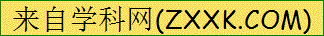 二、根据课文理解填空。（1）《猫》是著名作家_______的作品，作者通过对猫的_________和满月小猫_________的特点的描写，抒发了对猫的___________。（2）《母鸡》这篇课文以作者的_________为线索，描写了作者对母鸡由_______到____________的变化，表达了对_______的__________。（3）《白鹅》通过对白鹅在_______、_______、_______三方面表现出的____________的生动描写，表达了作者对鹅的___________。（4）采得百花成蜜后，____________________________？三、按照要求写一写。1．应声虫（三字成语）：__________________________________________2．大模大样（ABAC式）：______________________________________3．生气勃勃（ABCC式）：______________________________________4．左顾右盼（含有反义词）：____________________________________四、给句中加点的词语换上意思相近的词。 1．说它老实（______）吧，它的确（______）有时候很乖。  2．它若是（______）不高兴，无论谁说多少好话,它也一声不出。  3．它们逐渐（______）开辟新的游戏场所。4．它要是高兴（______），能比谁都温柔（______）可亲。五、把下列词语补充完整，并用加横线的词语造句。无（_____）无（_____）    屏（_____）凝（_____）    丰富（_____）（_____）   变化（____________）     枝（_____）花（_____）     生气（_____）（_____）_____________________________________________________________六、选择恰当的关联词填空。因为   如果……就……   无论……都……   虽然……但是……①我们________不努力学习，长大________没有文化知识。②________它是母鸡。③在夜间若有什么动静，它便放声啼叫，顶尖锐，顶凄惨，________多么贪睡的人________得起来看看，是不是有了黄鼠狼。七、选词填空。郑重    慎重    稳重1．李叔叔是个性格（______）的人，考虑问题细密周到。2．对这次集体行动，班主任（______）地宣布了纪律。3．老师经常告诫我们，交朋友要（______），不要和那些不三不四的人来往。姿态   姿势    状态4．看书（______）不当会损害视力，譬如说躺着、趴着看书对眼睛都不好。5．同学们个个准备以全新的（______）迎接新学期的到来。6．我们要善于发现和扶植处在萌芽（______）的新生事物。八、按要求仿写句子。1．观众的目光一齐投向那位穿着蓝色背心的10号运动员。（缩句）_____________________________________________________________2．露珠在荷叶上闪光。（改为比喻句）_____________________________________________________________3．溪水哗哗地流着。（改为拟人句）_____________________________________________________________4．在我军猛烈炮火的攻击下，敌人投降了。（改成双重否定句）_____________________________________________________________九、阅读理解。猫（节选）它要是高兴，能比谁都温柔可亲：用身子蹭你的腿，把脖子伸出来让你给它抓痒，或是在你写作的时候，跳上桌来，在稿纸上（采  踩）印几朵小梅花。它还会丰富多腔地叫（换  唤），长短不同，粗细各异，变化多端。在不叫的时候，它还会咕噜咕噜地给自己解闷。太阳猫（节选）太阳猫每天给太阳磕完头之后，就去觅食了。太阳猫的脾气真是怪，它不愿意在家门口捕捉猎物，而且一跑就跑到很远很远的地方去了。太阳猫一看见毒蛇，眼睛就发亮了，它灵活的身躯一摆，便吱溜一下蹿到了毒蛇的身边。毒蛇看起来有些惊慌失措了，它猛地咬向太阳猫，太阳猫一口叼住了蛇，毒蛇在它的嘴里不停地扭动着身子，扭呀扭的，一会儿，毒蛇就不动了。（有删改）1．用“＼”划去括号中错误的汉字。2．《猫（节选）》中的“小梅花”一词看出了作者对小猫的什么之情？（   ）A．讨厌	B．担忧	C．憎恶	D．喜爱3．“变化多端”的反义词是（    ）A．一成不变	B．千姿百态	C．千变万化	D．变化莫测4．在《猫（节选）》中表现猫“温柔可亲”的句子下画“______”线。5．太阳猫的“脾气怪”表现在哪些方面？请用原文回答。______________________________________________________________________________________________________________________________6．阅读这两段文字，想想两种猫各有什么特点，表现在哪些方面，分别写出两点，结合文本说明。十、写作文。在日常生活中，我们见过许多小动物，有的乖巧可爱，有的顽皮任性，有的慈爱尽职……选择一种你最喜欢的动物写一写吧！注意写出它的外形、脾气、喜好等。参考答案【答案】一、贪玩    尽职    无忧无虑    生气勃勃    讨厌    啼叫    啄食    警戒 【答案】二、老舍    古怪性格    淘气可爱    喜爱之情    情感变化    讨厌    不敢再讨厌    母爱    赞颂之情    叫声    步态    吃相    高傲特点    喜爱之情    为谁辛苦为谁甜 【答案】三、千里马   铁公鸡   墙头草    各种各样  自言自语  不慌不忙    小心翼翼  得意扬扬  怒气冲冲    东张西望  瞻前顾后  声东击西    【答案】四、忠实    确实    要是    渐渐    开心    温和【答案】五、忧    虑    息    视    多    彩    多端    折    落    勃    勃    他新兴的事业生气勃勃，前途光明。 【答案】六、如果    就    因为    无论    都    【答案】七、稳重    郑重    慎重    姿势    姿态    状态 【答案】八、目光投向运动员。    水银般的露珠在荷叶上闪光。    溪水唱着欢快的歌哗哗地流着。    在我军猛烈炮火的攻击下，敌人不得不投降了。 【答案】九、1．采   换2．D3．A4．用身子蹭你的腿，把脖子伸出来让你给它抓痒，或是在你写作的时候，跳上桌来，在稿纸上踩印几朵小梅花。它还会丰富多腔地叫唤，长短不同，粗细各异，变化多端。在不叫的时候，它还会咕噜咕噜地给自己解闷。5．太阳猫的脾气真是怪，它不愿意在家门口捕捉猎物，而且一跑就跑到很远很远的地方去了。6．高兴时温柔可亲    用身子蹭你的腿，把脖子伸出来让你给它抓痒，或是在你写作的时候跳上桌来，在稿纸上踩印几朵小梅花    给自己解闷    在不叫的时候，它还会咕噜咕噜给自己解闷脾气真是怪    它不愿意在家门口捕捉猎物，而且一跑就跑到很远很远的地方去了    勇斗毒蛇    太阳猫一口叼住了毒蛇，毒蛇在它的嘴里不停地扭动着身子，扭呀扭的，一会儿，毒蛇就不动了【答案】十、范文：我喜欢的小动物有人喜欢可爱的小兔子，有人喜欢专捉老鼠的猫，可我却喜欢活泼可爱又机灵的小狗。我家曾经养过一只狗，因为它在我们家人心目中像个小宝贝一样，所以我们都管它叫贝贝。这只小狗可漂亮了，身上的毛油黑发亮，四个小脚丫竟然是白色的，好像是在向人们炫耀它有多干净，贝贝的头上长着一对时而耷拉时而竖起的耳朵，一对滴溜溜的转动的大眼睛似乎在想怎么样抓住小偷。贝贝不但长得可爱，还很通人性。每当我放学回来的时候，贝贝总是在家门口等着我呢，见我回来，连忙跑过来摇了摇尾巴或者舔舔我的手，好像在说：“小主人，你回来了，我好想你呀！”这时，我就会把它抱在怀里，它就顺势依偎在我的怀里。贝贝的本领很多，我们都说它事看家能手，不管谁来我家，它都会站在门口喊叫着，吓得人们都不敢进来。贝贝不但是看家能手，还可以像猫一样的捉老鼠呢！这也正是贝贝与众不同的特长吧！这就是我家的小狗，我喜欢我家的小狗。 特点一主要表现特点二主要表现猫____________________太阳猫____________________